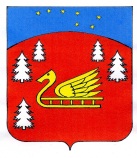 Администрациимуниципального образования Красноозерное сельское поселениемуниципального образования Приозерский муниципальный районЛенинградской области.П О С Т А Н О В Л Е Н И ЕОт 18.05.2022	                                 №112Рассмотрев протест Приозерской городской прокуратуры от 06.05.2022г. № 7-55-2022 г., в соответствии  с ч. 5 с. 39.28 ЗК РФ " Случаи и основания перераспределения земель и (или) земельных участков, находящихся в государственной или муниципальной собственности, и земельных участков, находящихся в частной собственности», Земельным кодексом Российской Федерации, руководствуясь Уставом муниципального образования Красноозерное сельское поселение муниципального образования Приозерский муниципальный район Ленинградской области, администрация муниципального образования Красноозерное сельское поселение муниципального образования Приозерский муниципальный район Ленинградской области ПОСТАНОВЛЯЕТ:1. Внести изменения в административный регламент по     предоставлению    муниципальной    услуги ««Перераспределение земель и (или) земельных участков, находящихся в собственности в муниципальной собственности», утвержденный постановлением от 25.05.2015  № 75:                 На основании ч. 5 с. 39.28 ЗК РФ внести изменения п.2.5 административного регламента:Постановление Правительства Ленинградской области от 26.08.2015 № 335 «Об утверждении Порядка определения размера платы за увеличение площади земельных участков, находящихся в частной собственности, в результате перераспределения таких земельных участков и земельных участков, находящихся в собственности Ленинградской области, земель или земельных участков, государственная собственность на которые не разграничена, расположенных на территории Ленинградской области». 2.Опубликовать настоящее постановление в средствах массовой информации, разместить в сети Интернет на официальном сайте администрации муниципального образования Красноозерное сельское поселение муниципального образования Приозерский муниципальный район Ленинградской области: http://krasnoozernoe.ru.3. Постановление вступает в силу с момента его официального опубликования в средствах массовой информации.Контроль за исполнением настоящего постановления оставляю за собой.И.о главы администрации                                                              Н.Г. Смирнова Исп. Калидин Н.А. тел. 67-517 Разослано: дело-2, прокуратура-1.О  внесении  изменений  в  административный  регламент по предоставлению муниципальной услуги «Перераспределение земель и (или) земельных участков, находящихся в собственности в муниципальной собственности»